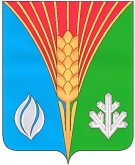 АдминистрацияМуниципального образованияЛабазинский сельсоветКурманаевского районаОренбургской областиПОСТАНОВЛЕНИЕ14.02.2023 № 19-пО проведении публичных слушаний по проекту решения «О внесении изменений в решение Совета депутатов от 14.12.2018 № 108 «Об утверждении в новой редакции Правил землепользования и застройки муниципального образования Лабазинский сельсовет»»В соответствии со ст. 28 Федерального закона от 06.10.2003 № 131-ФЗ «Об общих принципах организации местного самоуправления в Российской Федерации», статьями 45, 46 Градостроительного кодекса Российской Федерации от 29.12.2004 № 190-ФЗ, руководствуясь Уставом муниципального образования Лабазинский сельсовет Курманаевского района Оренбургской области, Положением о публичных слушаниях в муниципальном образовании Лабазинский сельсовет, утвержденным решением Совета депутатов муниципального образования Лабазинский сельсовет от 16.08.2021 года № 45:1. Провести публичные слушания по проекту решения Совета депутатов «О внесении изменений в решение Совета депутатов от 14.12.2018 № 108 «Об утверждении в новой редакции Правил землепользования и застройки муниципального образования Лабазинский сельсовет»» (далее - проект решения) (Приложение № 1):- слушания – 28.02.2023 года в 15 часов 00 минут местного времени по адресу: с. Лабазы, ул. Ленина, 61 (администрация сельсовета);- срок внесения предложений по проектам 10 дней со дня их опубликования и размещения на официальном сайте. Предложения по проекту решения ««О внесении изменений в решение Совета депутатов от 14.12.2018 № 108 «Об утверждении в новой редакции Правил землепользования и застройки муниципального образования Лабазинский сельсовет»» принимаются администрацией МО Лабазинский сельсовет с 16.02.2023 г. по 26.02.2023 г. в рабочее время с 9:00 до 17:00 местного времени по адресу: с. Лабазы, ул. Ленина, 61.- рассмотрение на заседании Совета депутатов с участием представителей общественности – не ранее чем через 30 дней после опубликования выше указанного проекта решения в местной газете «Лабазинский вестник».Возложить подготовку и проведение публичных слушаний по проекту решения Совета депутатов «О внесении изменений в решение Совета депутатов от 14.12.2018 № 108 «Об утверждении в новой редакции Правил землепользования и застройки муниципального образования Лабазинский сельсовет»» на Шошину О.Ф.3. Для проведения публичных слушаний создать комиссию для проведения публичных слушаний по проекту решения Совета депутатов «О внесении изменений в решение Совета депутатов от 14.12.2018 № 108 «Об утверждении в новой редакции Правил землепользования и застройки муниципального образования Лабазинский сельсовет»», в количестве 4-х человек в следующем составе:Гражданкин В.А., глава МО Лабазинский сельсовет;Шошина О.Ф., делопроизводитель МО Лабазинский сельсовет; Криволапов Г.В., депутат Совета депутатов МО Лабазинский сельсовета (по согласованию);4) Гриднева Е.Н., депутат Совета депутатов МО Лабазинский сельсовета (по согласованию);4. Контроль за настоящим постановлением оставляю за собой.5. Опубликовать в местной газете «Лабазинский вестник» и на официальном сайте муниципального образования Лабазинский сельсовет настоящее постановление, а также Порядок проведения публичных слушаний по проектам муниципальных правовых актов по вопросам местного значения муниципального образования Лабазинский сельсовет Курманаевского района Оренбургской области, утвержденный решением Совета депутатов муниципального образования Лабазинский сельсовет Курманаевского района Оренбургской области от 16.08.2021 № 45 (Приложение № 2).6. Настоящее постановление вступает в силу после официального опубликования в газете «Лабазинский вестник» и подлежит размещению на официальном сайте МО Лабазинский сельсовет. Глава муниципального образования	     В. А. ГражданкинРазослано: в дело, прокурору, администрацию районаПриложение № 1к постановлениюот 14.02.2023 № 19-пПРОЕКТ___.01.2023	№ ___О внесении изменений в решение Совета депутатов от 14.12.2018 № 108 «Об утверждении в новой редакции Правил землепользования и застройки муниципального образования Лабазинский сельсовет»В соответствии с пунктом 7 статьи 36 Градостроительного кодекса Российской Федерации, пунктом 13 статьи 105 Земельного кодекса Российской Федерации, Федеральным законом от 06.10.2003 № 131-ФЗ «Об общих принципах организации местного самоуправления в Российской Федерации», протестом прокуратуры Курманаевского района от 21.12.2022 № 07-01-2022, Совет депутатов решил:1. Внести в решение Совета депутатов от 14.12.2018 № 108 «Об утверждении в новой редакции Правил землепользования и застройки муниципального образования Лабазинский сельсовет» (далее – Правила) следующие изменения:1.1. В подпункте 13 пункта 4 статьи 22 Правил слово «(рыбоохранная)» исключить.1.2. Пункт 6 статьи 25 Правил дополнить предложением следующего содержания:«Использование земель или земельных участков из состава земель лесного фонда, земель или земельных участков, расположенных в границах особо охраняемых природных территорий (за исключением территорий населенных пунктов, включенных в состав особо охраняемых природных территорий), определяется соответственно лесохозяйственным регламентом, положением об особо охраняемой природной территории в соответствии с лесным законодательством, законодательством об особо охраняемых природных территориях.».2. Контроль за исполнением настоящего решения возложить на главу администрации муниципального образования Лабазинский сельсовет.3. Настоящее решение вступает в силу после его официального опубликования в газете «Лабазинский вестник» и подлежит размещению на официальном сайте.Председатель Совета депутатов                                                   Г.В.КриволаповГлава муниципального образования                                           В.А.ГражданкинРазослано: в дело, районной администрации, прокурору районаПриложение № 2к постановлениюот 14.02.2023 № 19-пПоложение о порядке проведения публичных слушаний по проектам муниципальных правовых актов по вопросам местного значения в муниципальном образовании Лабазинский сельсовет Курманаевского района Оренбургской областиРаздел 1. Порядок и процедура проведения публичных слушанийНастоящее Положение устанавливает в соответствии с Конституцией Российской Федерации, Федеральным законом от 06.10.2003 № 131-ФЗ «Об общих принципах организации местного самоуправления в Российской Федерации», Градостроительным кодексом Российской Федерации, Федеральным законом от 29.12.2004 № 191-ФЗ «О введении в действие Градостроительного кодекса Российской Федерации» и Уставом муниципального образования Лабазинский сельсовет Курманаевского района Оренбургской области порядок организации и проведения публичных слушаний по проектам муниципальных правовых актов по вопросам местного значения.1. Общие положения1.1. Участниками публичных слушаний являются заинтересованные жители муниципального образования Лабазинский сельсовет Курманаевского района Оренбургской области (далее - поселение), представители органов местного самоуправления, а также эксперты и приглашенные.1.2. На публичные слушания выносятся:1) проект Устава муниципального образования Лабазинский сельсовет Курманаевского района Оренбургской области, а также проект муниципального правового акта о внесении изменений и дополнений в данный Устав, кроме случаев, когда изменения в Устав вносятся исключительно в целях приведения закрепляемых в Уставе вопросов местного значения и полномочий по их решению в соответствие с Конституцией Российской Федерации, федеральными законами;2) проект местного бюджета и отчет о его исполнении;3) проекты планов и программ развития поселения, проекты генерального плана поселения, внесение изменений в утвержденный генеральный план, проект правил землепользования и застройки, внесение изменений в правила землепользования и застройки, проекты правил благоустройства территории поселения, а также внесение изменений в них, вопросы предоставления разрешений на условно разрешенный вид использования земельных участков и объектов капитального строительства, вопросы отклонения от предельных параметров разрешенного строительства, реконструкции объектов капитального строительства, вопросы изменения одного вида разрешенного использования земельных участков и объектов капитального строительства на другой вид такого использования при отсутствии утвержденных правил землепользования и застройки;4) вопросы о преобразовании поселения.1.3. Материалы для проведения публичных слушаний (заявления, заключения, иные необходимые материалы) готовятся заявителями, заинтересованными в рассмотрении вопросов путем проведения публичных слушаний.2. Назначение публичных слушаний2.1. Основными целями организации и проведения публичных слушаний являются:2.1.1. обсуждение проектов муниципальных правовых актов с участием населения поселения;2.1.2. выявление и учет общественного мнения и мнения экспертов по выносимому на публичные слушания вопросу местного значения;2.1.3. развитие диалоговых механизмов органов власти и населения поселения;2.1.4. поиск приемлемых альтернатив решения важнейших вопросов местного значения сельского поселения;2.1.5. выработка предложений и рекомендаций по обсуждаемой проблеме.2.2.Подготовка, проведение и установление результатов публичных слушаний осуществляются на основании принципов открытости, гласности, добровольности, независимости экспертов.2.3. Публичные слушания проводятся по инициативе:2.3.1. Населения поселения, которое формирует инициативную группу, численностью не менее 5 человек, достигших восемнадцатилетнего возраста. Решение о формировании инициативной группы принимается ее членами на собрании и оформляется протоколом. В протоколе указываются вопросы, планируемые к вынесению на публичные слушания, а также перечисляются члены инициативной группы. До обращения с предложением о проведении публичных слушаний в Совет депутатов членами инициативной группы должно быть собрано не менее 3 % от количества населения поселения подписей жителей поселения, достигших возраста 18 лет, в поддержку проведения публичных слушаний по поставленному вопросу. Подписи должны быть собраны в срок, не превышающий 20 дней с момента подписания протокола о создании инициативной группы.  Подписи в поддержку проведения публичных слушаний собираются посредством внесения их в подписные листы. Подписные листы включают ФИО и личную подпись лица, адрес и контактный телефон, электронный адрес. Расходы, связанные со сбором подписей, несет инициативная группа.Члены инициативной группы при обращении в Совет депутатов с предложением о проведении публичных слушаний подают следующие документы:- заявление с указанием вопроса, предлагаемого к вынесению на публичные слушания, и обоснованием необходимости его вынесения на публичные слушания;- сведения о членах инициативной группы (фамилия, имя, отчество, дата рождения, серия и номер паспорта гражданина или документа, заменяющего паспорт гражданина, адрес места жительства, личная подпись);- протокол о создании инициативной группы граждан;- подписи жителей в поддержку инициативы проведения публичных слушаний, оформленные в виде подписных листов.Совет депутатов муниципального образования Лабазинский сельсовет Курманаевского района Оренбургской области рассматривает поданные инициативной группой документы в течение 30 дней со дня их поступления. По результатам рассмотрения документов принимается решение (постановление) о назначении публичных слушаний или обоснованном отказе в их назначении. Решение (постановление) о назначении принимается не позднее чем за 30 дней до их проведения. 2.3.2. Совета депутатов муниципального образования;2.3.3. главы администрации;2.4. Публичные слушания назначаются  решением Совета депутатов или постановлением главы администрации.2.5. В решении о назначении публичных слушаний указываются:2.5.1.Вопрос, наименование проекта муниципального правового акта, подлежащие вынесению на публичные слушания.2.5.2. Дата и место проведения публичных слушаний.2.5.3. Наименование и состав комиссии по подготовке и проведению публичных слушаний (далее - комиссия).2.5.4. Адрес органа местного самоуправления, назначившего публичные слушания.2.5.5. Срок подачи в Совет депутатов письменных предложений по проекту муниципального правового акта. Указанные предложения должны содержать фамилию, имя, отчество, дату и место рождения, адрес места жительства, серию, номер и дату выдачи паспорта гражданина или иного заменяющего его документа, наименование и код органа, выдавшего паспорт или документ, заменяющий паспорт гражданина, обратившегося с предложением. Срок подачи указанных предложений исчисляется со дня опубликования (обнародования) решения о назначении публичных слушаний и не может быть более 10 дней.2.5.6. Иные вопросы.2.6. Решение о назначении публичных слушаний подлежит опубликованию (обнародованию) в течение 7 дней со дня его принятия.2.7. Одновременно с опубликованием (обнародованием) решения о назначении публичных слушаний опубликованию (обнародованию) подлежит проект муниципального правового акта, подлежащий вынесению на публичные слушания.3. Комиссия по подготовке и проведению публичных слушаний3.1. Состав и наименование комиссии определяются Советом депутатов муниципального образования Лабазинский сельсовет или главой поселения.3.2. Организация работы комиссии возлагается на председателя комиссии, являющегося ведущим публичных слушаний (далее - ведущий).3.3. Комиссия:3.3.1. Обеспечивает опубликование (обнародование) решения о назначении публичных слушаний и проекта муниципального правового акта, подлежащего вынесению на публичные слушания, направляет извещения о проведении публичных слушаний.3.3.2. Организует прием и группировку поступающих предложений по проекту муниципального правового акта, подлежащего вынесению на публичные слушания.3.3.3. Определяет перечень лиц, приглашаемых для участия в публичных слушаниях.3.3.4. Вправе направить проект муниципального правового акта, подлежащего вынесению на публичные слушания, и предложения по нему экспертам с просьбой дать на них свои заключения.3.3.5. Направляет в Совет депутатов, назначивший публичные слушания, неотозванные предложения по проекту муниципального правового акта, имеющиеся на них экспертные заключения.3.3.6. Регистрирует участников публичных слушаний.3.3.7. Принимает заявки от участников публичных слушаний на выступление.3.3.8. Обеспечивает ведение протокола публичных слушаний.3.3.9. Организует выставки, экспозиции демонстрационных материалов по проекту муниципального правового акта, подлежащего вынесению на публичные слушания, выступления представителей органов местного самоуправления, инициаторов публичных слушаний на собраниях жителей, в печатных средствах массовой информации, по радио и телевидению.3.3.10. Организует проведение голосования участников публичных слушаний.3.3.11. Определяет результаты публичных слушаний3.3.12. Готовит проект итогового документа, состоящего из рекомендаций, и передает его для обнародования и официального опубликования.3.3.13. Организует оформление рекомендаций и предложений, принятых на публичных слушаниях по итогам обсуждения поставленных вопросов, и передает их в Совет депутатов.4. Процедура проведения публичных слушаний4.1. Перед началом проведения публичных слушаний комиссия организует регистрацию его участников, принимает заявки на выступления.4.2. Ведущий открывает публичные слушания, представляет себя и секретаря публичных слушаний, оглашает наименование муниципального правового акта, количество участников публичных слушаний, количество заявок на выступление, количество и обобщенные сведения о поступивших предложениях по проекту муниципального правового акта, сведения об инициаторах публичных слушаний, экспертах и другие сведения.4.3. Время выступления определяется исходя из количества заявок на выступление, но не может быть более 5 минут на одно выступление.4.4. Поступившие предложения по проекту муниципального правового акта, подлежащего вынесению на публичные слушания, обсуждаются последовательно по соответствующим положениям (статьям) проекта муниципального правового акта, если иной порядок не установлен ведущим.Для организации прений ведущий оглашает поступившие предложения по конкретному положению (статье) проекта муниципального правового акта, подлежащего вынесению на публичные слушания.После этого ведущий предоставляет слово участнику публичных слушаний, внесшему в установленном порядке указанное(-ые) предложение(-я) по проекту муниципального правового акта, подлежащего вынесению на публичные слушания, и подавшему заявку на выступление, в порядке очередности, определяемой в соответствии с пунктом 4.1 настоящего Положения.По окончании выступления (или по истечении предоставленного времени) ведущий дает возможность другим участникам публичных слушаний высказать мнение по рассматриваемому (-ым) предложению (-ям).4.5. Участник публичных слушаний, внесший предложение по проекту муниципального правового акта, подлежащего вынесению на публичные слушания, вправе отозвать указанное предложение, что подлежит занесению в протокол публичных слушаний.4.6. После обсуждения всех поступивших предложений по проекту муниципального правового акта, подлежащего вынесению на публичные слушания, ведущий предоставляет слово иным участникам публичных слушаний, желающим выступить по теме публичных слушаний.4.7. По итогам обсуждений составляется единый список предложений и рекомендаций по решению вопроса местного значения, вынесенного на публичные слушания. В итоговый документ для голосования входят все неотозванные их авторами рекомендации и предложения.4.8. Ведущий после составления итогового документа с предложениями и рекомендациями ставит на голосование присутствующих итоговый вариант (варианты) решения вопроса местного значения. Решения на публичных слушаниях принимаются путем открытого голосования простым большинством голосов от числа зарегистрированных участников слушаний. Каждый присутствующий на слушаниях обладает одним голосом, который он отдает за один из предложенных экспертами вариантов решения вопроса местного значения с учетом рекомендаций, выработанных в рамках слушаний. На голосование должен быть поставлен вопрос об отклонении всех предложенных вариантов решения вопроса местного значения. Результаты голосования заносятся в протокол.4.9. В случае отклонения участниками публичных слушаний всех предложенных экспертами слушаний вариантов решения вопроса местного значения эксперты с учетом высказанных замечаний и предложений в течение срока, определенного на самих слушаниях, проводят доработку итогового решения. Доработанное решение/решения снова выносятся на публичные слушания. Количество дополнительных публичных слушаний по вопросу местного значения не ограничивается.4.10. Комиссия в течение 7 дней со дня проведения публичных слушаний:4.10.1. Направляет в орган, назначивший публичные слушания, все неотозванные предложения по проекту муниципального правового акта, подлежащего вынесению на публичные слушания, имеющиеся заключения экспертов, сведения о количестве участников публичных слушаний, высказавших свое мнение (поддержку или несогласие) относительно неотозванных предложений, протокол публичных слушаний.4.10.2. Обеспечивает опубликование (обнародование) результатов публичных слушаний с указанием сведений о дате и месте проведения публичных слушаний, наименовании проекта муниципального правового акта, числе письменных предложений по нему, числе участников и выступлений на публичных слушаниях, числе предложений, рекомендованных органу, назначившему публичные слушания к принятию (отклонению).Раздел 2. Особенности проведения публичных слушаний в сфере градостроительной деятельности на территории муниципального образования Лабазинский сельсовет Курманаевского района Оренбургской области1. Публичные слушания по проекту генерального плана поселения, а также внесение изменений в утвержденный генеральный план1.1. Публичные слушания по проекту генеральных планов поселения, в том числе внесение изменений в такой план, назначаются Советом депутатов или главой муниципального образования Лабазинский сельсовет Курманаевского района Оренбургской области.1.2. Публичные слушания проводятся на всей территории поселения. При внесении изменений в генеральный план публичные слушания проводятся в населенных пунктах, в отношении территорий которых предлагается внесение изменений в генеральный план, а также в населенных пунктах, имеющих общую границу с указанными населенными пунктами.1.3. В целях доведения до населения информации о содержании проекта генерального плана комиссия в обязательном порядке организует выставки, экспозиции демонстрационных материалов проекта генерального плана, выступления представителей органов местного самоуправления, разработчиков проекта генерального плана.1.4. Срок проведения публичных слушаний с момента оповещения жителей поселения о времени и месте их проведения до дня опубликования заключения о результатах публичных слушаний не может быть менее одного месяца и более трех месяцев.1.5. Глава администрации с учетом заключения о результатах публичных слушаний принимает решение:1) о согласии с проектом генерального плана и направлении его в Совет депутатов;2) об отклонении проекта генерального плана и о направлении его на доработку.2. Публичные слушания по проекту правил землепользования и застройки, правил благоустройства территории поселения, внесения изменений в утвержденные правила 2.1. Публичные слушания по проекту правил землепользования и застройки поселения, проекту правил благоустройства территории поселения, в том числе внесение изменений в такие правила, назначаются Советом депутатов или главой администрации в срок не позднее чем через десять дней со дня получения такого проекта.2.2. Решение о проведении публичных слушаний по проекту правил землепользования и застройки, проекту правил благоустройства территории поселения подлежит публикации одновременно с публикацией проекта правил.2.3. Продолжительность публичных слушаний по проекту правил землепользования и застройки, правил благоустройства территории поселения составляет не менее двух и не более четырех месяцев.2.4. Публичные слушания проводятся в каждом населенном пункте поселения. В случае, если внесение изменений в правила землепользования и застройки, правила благоустройства связано с размещением или реконструкцией отдельного объекта капитального строительства, публичные слушания по внесению изменений в правила землепользования и застройки проводятся в границах территории, планируемой для размещения или реконструкции такого объекта, и в границах устанавливаемой для такого объекта зоны с особыми условиями использования территорий. При этом комиссия направляет извещения о проведении публичных слушаний по проекту правил землепользования и застройки, правил благоустройства правообладателям земельных участков, имеющих общую границу с земельным участком, на котором планируется осуществить размещение или реконструкцию отдельного объекта капитального строительства, правообладателям зданий, строений, сооружений, расположенных на земельных участках, имеющих общую границу с указанным земельным участком, и правообладателям помещений в таком объекте, а также правообладателям объектов капитального строительства, расположенных в границах зон с особыми условиями использования территорий. Указанные извещения направляются в срок не позднее чем через пятнадцать дней со дня принятия решения о проведении публичных слушаний по предложениям о внесении изменений в правила землепользования и застройки.2.5. Глава администрации в течение десяти дней после представления ему проекта правил землепользования и застройки, правил благоустройства территории поселения, протоколов публичных слушаний и заключения о результатах публичных слушаний принимает решение:1) о направлении проекта правил землепользования и застройки, правил благоустройства территории поселения в Совет депутатов;2) об отклонении проекта правил землепользования и застройки и о направлении его на доработку с указанием даты его повторного представления.3. Публичные слушания по вопросам предоставления разрешений на условно разрешенный вид использования земельного участка или объекта капитального строительства, разрешений на отклонение от предельных параметров разрешенного строительства, реконструкции объектов капитального строительства3.1. Публичные слушания по вопросу предоставления разрешений на условно разрешенный вид использования земельного участка или объекта капитального строительства, разрешений на отклонение от предельных параметров разрешенного строительства, реконструкции объектов капитального строительства (далее - разрешений) по заявлению заинтересованных лиц проводятся с участием граждан, проживающих в пределах территориальной зоны, в границах которой расположен земельный участок или объект капитального строительства, применительно к которым запрашивается разрешение.3.2. В случае если условно разрешенный вид использования земельного участка или объекта капитального строительства, отклонение от предельных параметров разрешенного строительства, реконструкции объектов капитального строительства может оказать негативное воздействие на окружающую среду, публичные слушания проводятся с участием правообладателей земельных участков и объектов капитального строительства. При этом комиссия направляет сообщения о проведении публичных слушаний по вопросу предоставления разрешения правообладателям земельных участков, имеющих общие границы с земельным участком, применительно к которому запрашивается данное разрешение, правообладателям объектов капитального строительства, расположенных на земельных участках, имеющих общие границы с земельным участком, применительно к которому запрашивается данное разрешение, и правообладателям помещений, являющихся частью объекта капитального строительства, применительно к которому запрашивается данное разрешение. Указанные сообщения направляются не позднее чем через десять дней со дня поступления заявления заинтересованного лица о предоставлении разрешения.3.3. Срок проведения публичных слушаний по вопросам, указанным в настоящей статье, с момента публикации информационного сообщения о проведении публичных слушаний до дня опубликования заключения о результатах публичных слушаний не может быть более одного месяца.3.4. На основании заключения о результатах публичных слушаний комиссия осуществляет подготовку рекомендаций о предоставлении разрешения или об отказе в предоставлении разрешения.Глава администрации:1) в течение трех дней со дня получения представленных комиссией заключения и рекомендаций принимает решение о предоставлении разрешения на условно разрешенный вид использования земельного участка или объекта капитального строительства либо об отказе в предоставлении такого разрешения.2) в течение семи дней со дня получения представленных комиссией заключения и рекомендаций принимает решение о предоставлении разрешения на отклонение от предельных параметров разрешенного строительства, реконструкции объектов капитального строительства или отказе в предоставлении такого разрешения с указанием причин принятого решения.3.5. Расходы, связанные с организацией и проведением публичных слушаний по вопросу предоставления разрешения несет физическое или юридическое лицо, заинтересованное в предоставлении разрешения.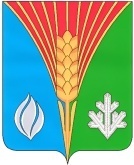 Совет депутатовМуниципального образования Лабазинский сельсоветКурманаевского района Оренбургской области(четвертого созыва)РЕШЕНИЕ